Navodila ZOOMUdeležba na ZOOM videokonferenci (za učence)Kliknite na dobljeno hiperpovezavo. Predlagam, da odpirate v brskalniku Chrome.Pokaže se vam okno. Če se prenos ne začne samodejno, kliknite na povezavo download & run Zoom.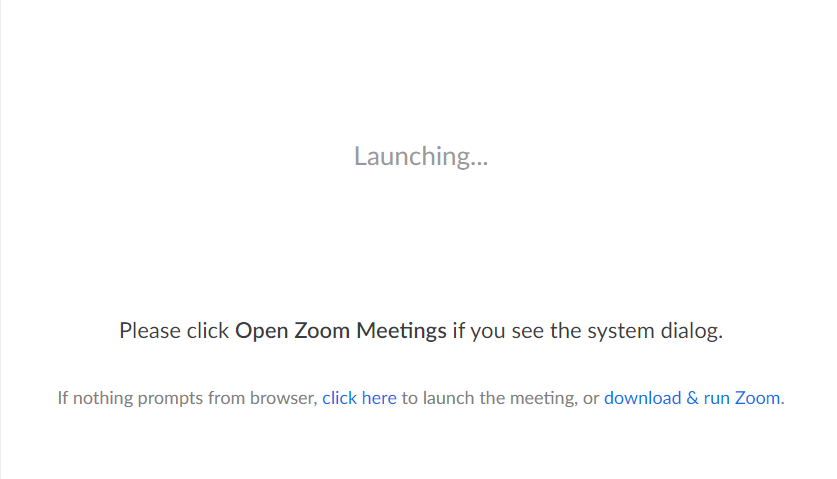 Nato kliknete spodaj levo na program.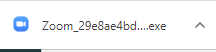 Prične se postopek instalacije (nekaj sekund) in prikaže se vam spodnje okno. Vanj vpišite ime in priimek. Nato kliknite gumb Join Meeting.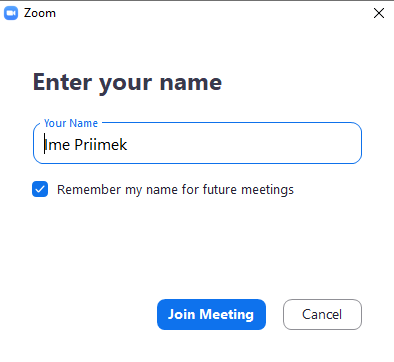 Nato kliknite možnost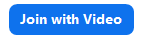 Počakajte, da vas organizator doda v videokonferenco.Že želite videti vse udeležence hkrati, izberite zgoraj desno možnost .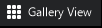 